รายละเอียดแผนการรับนักศึกษาใหม่ ประจำปีการศึกษา 2560สาขาวิชาเทคโนโลยียางและพอลิเมอร์ คณะวิทยาศาสตร์และเทคโนโลยีชื่อหลักสูตร ชื่อภาษาไทย		หลักสูตรวิทยาศาสตรบัณฑิต สาขาวิชาเทคโนโลยียางและพอลิเมอร์ 		 ชื่อภาษาอังกฤษ  		   Bachelor of Science Program in Rubber and Polymer Technology  		ชื่อปริญญาและสาขาวิชา		ชื่อเต็มภาษาไทย 		วิทยาศาสตรบัณฑิต (เทคโนโลยียางและพอลิเมอร์)		ชื่อย่อภาษาไทย		วท.บ. (เทคโนโลยียางและพอลิเมอร์) 		ชื่อเต็มภาษาอังกฤษ		Bachelor of Science Program in Rubber and Polymer Technology		ชื่อย่อภาษาอังกฤษ	  B.Sc. (Rubber and Polymer Technology)ลักษณะสาขาวิชา 	สาขาเทคโนโลยียางและพอลิเมอร์ มุ่งเน้นการจัดการเรียนการสอนในศตวรรษที่ 21 โดยใช้เทคโนโลยีและนวัตกรรม ด้านการพัฒนาผลิตภัณฑ์จากยางพารา ยางสังเคราะห์ พลาสติกและพอลิเมอร์ ได้แก่ การศึกษากระบวนการผลิตและสมบัติของยางธรรมชาติรวมทั้งยางสังเคราะห์ การสังเคราะห์พอลิเมอร์ การศึกษาคุณสมบัติของสารเคมีสำหรับอุตสาหกรรมยางและพลาสติก การปรับปรุงสมบัติของยางและพอลิเมอร์ รวมถึงกระบวนการแปรรูปและเทคโนโลยีในการแปรรูปผลิตภัณฑ์จากยางและพอลิเมอร์ต่าง ๆ เพื่อมุ่งเน้นให้นักศึกษามีทักษะ ความรู้ ความเชี่ยวชาญในด้านเทคโนโลยีพอลิเมอร์และกระบวนการแปรรูปผลิตภัณฑ์ โดยมีปัจจัยสนับสนุนการเรียนการสอนด้านการวิเคราะห์สมบัติทางฟิสิกส์ของยางและพอลิเมอร์ ด้วยเครื่องทดสอบเฉพาะทางและเครื่องมือวิทยาศาสตร์ชั้นสูง จึงทำให้บัณฑิตที่จบจากสาขาเทคโนโลยียางและพอลิเมอร์เป็นผู้มีความรู้เฉพาะทางและมีทักษะการปฏิบัติที่ดีเยี่ยม จนเป็นที่ยอมรับในอุตสาหกรรมยางและพอลิเมอร์ทั้งระดับประเทศและนานาชาติแนวทางการประกอบอาชีพและศึกษาต่อ 1.  นักวิทยาศาสตร์ 2.  นักวิจัยและพัฒนา3.  เจ้าหน้าที่ห้องปฏิบัติการ4.  ผู้ควบคุมดูแลการผลิตในสถานประกอบการด้านเทคโนโลยียางและพอลิเมอร์5.  ที่ปรึกษาด้านเทคโนโลยียางและพอลิเมอร์6.  อาจารย์และบุคลากรทางการศึกษา7.  ประกอบอาชีพอิสระคุณสมบัติของผู้เข้าศึกษา1. เป็นผู้สำเร็จการศึกษาระดับมัธยมศึกษาตอนปลาย แผนการเรียนวิทยาศาสตร์-คณิตศาสตร์  หรือประกาศนียบัตรวิชาชีพ (ปวช.) สาขาวิชาเทคโนโลยีการยาง  เทคโนโลยีฐานวิทยาศาสตร์หรือสาขาวิชาที่เกี่ยวข้อง 2. เป็นผู้สำเร็จการศึกษาระดับประกาศนียบัตรวิชาชีพชั้นสูง (ปวส.) สาขาวิชาเทคโนโลยีการยาง หรือสาขาวิชาที่เกี่ยวข้อง โดยวิธีเทียบโอนผลการเรียน3. ทั้งข้อ 2.2.1 และ 2.2.2 จะต้องมีคุณสมบัติอื่น ๆ ตามข้อบังคับมหาวิทยาลัยเทคโนโลยีราชมงคลศรีวิชัย ว่าด้วยการศึกษาระดับปริญญาตรี การคัดเลือกผู้เข้าศึกษา		-  โดยวิธีการรับตรงในระบบโควตา 		-  โดยวิธีการสอบคัดเลือกของมหาวิทยาลัย   -  โดยวิธีการสอบคัดเลือกผ่านสำนักงานคณะกรรมการการอุดมศึกษาภาพกิจกรรม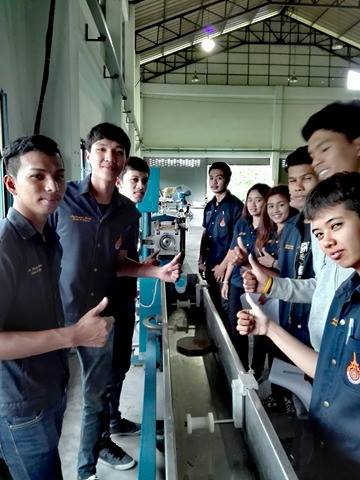 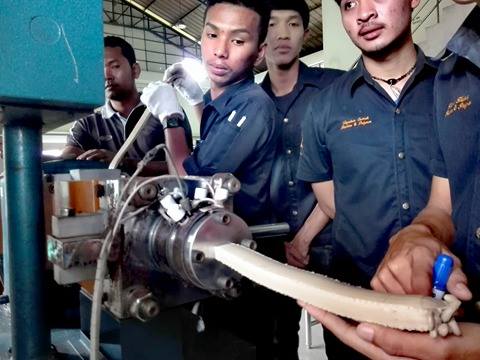 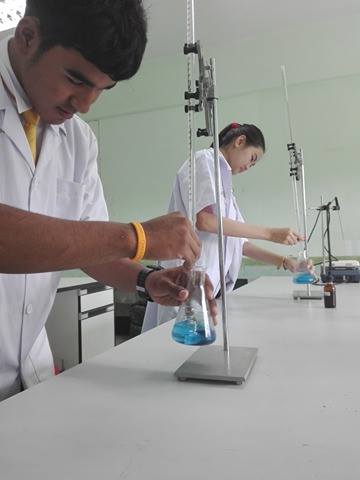 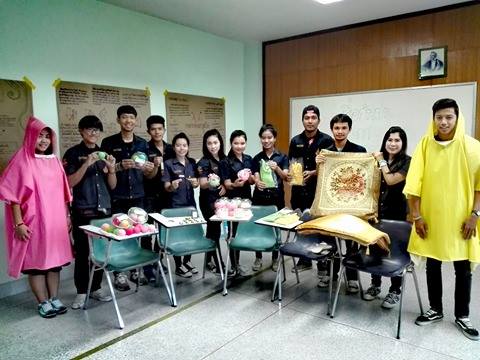 